A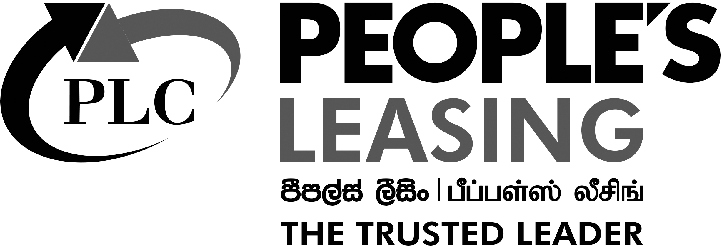 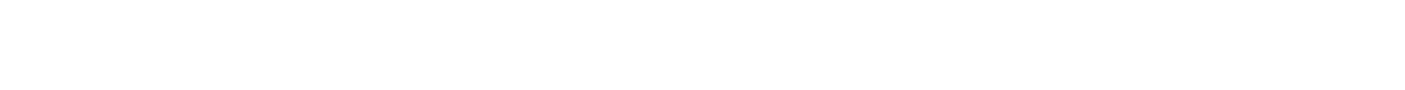 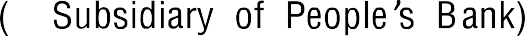 Rated A+(lka)by Fitch Ratings LankaAUDITED FINANCIAL STATEMENTS FOR THE YEAR ENDED 31 MARCH 2021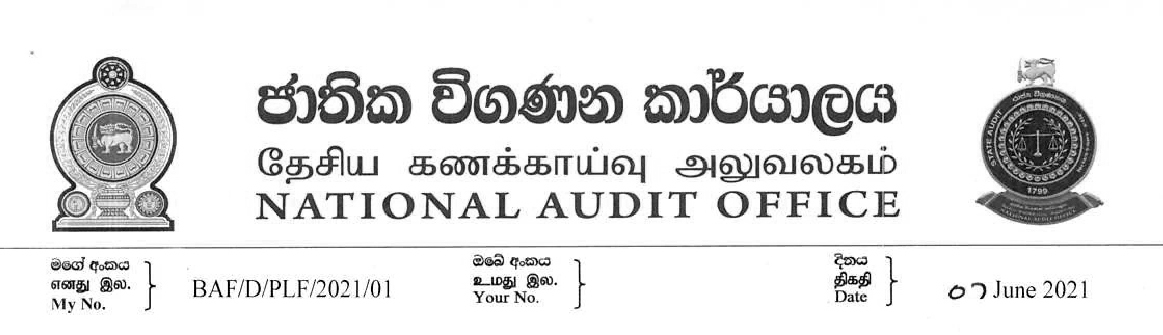 ChairmanPeople's Leasing & Finance PLCReport of the Auditor General on the Financial Statements and Other Legal and Regulatory Requirements of the People's Leasing & Finance PLC and its Subsidiaries for the year ended 31 March 2021 in terms of Section 12 of the National Audit Act, No. 19 of 2018.	Financial Statementsl.l OpinionThe audit of the financial statements of the People's Leasing & Finance PLC (the "Company") and the consolidated financial statements of the Company and its subsidiaries (the "Group") for the year ended 31 March 2021 comprising the statement of financial position as at 3l March 2021, and statement of profit or loss, statement of comprehensive income, statement of changes in equity and statement of cash flows for the year then ended, and notes to the financial statements, including a summary of significant accounting policies, was carried out under my direction in pursuance of provisions in Article 154(1) of the Constitution of the Democratic Socialist Republic of Sri Lanka read in conjunction with provisions of the National Audit Act No. 19 of 2018. To carry out this audit I was assisted by a firm of Chartered Accountants in public practice.In my opinion, the accompanying financial statements of the Company and the Group give a true and fair view of the financial position of the Company and the Group as at 31 March 2021, and of their financial performance and cash flows for the year then ended in accordance with Sri Lanka Accounting Standards.Basis for OpinionI conducted my audit in accordance with Sri Lanka Auditing Standards (SLAuSs). My responsibilities, under those standards are further described in the Auditor's Responsibilities for the Audit of the Financial Statements section of my report. I believe that the audit evidence I have obtained is sufficient and appropriate to provide a basis for my opinion.Key Audit MattersKey audit matters are those matters that, in my professional judgment, were of most significance in the audit of the financial statements of the current period. These matters were addressed in the context of the audit of the financial statements as a whole, and in forming my opinion thereon, and I do not provide a separate opinion on these matters.Other information included in the Group's 2021 Annual Report.The other information comprises the information included in the Group's 2021 Annual Report but does not include the financial statements and my auditor's report thereon, which is expected to be made available to me after the date of this auditor's report. Management is responsible for the other information.My opinion on the financial statements does not cover the other information and I do not express any form of assurance conclusion thereon.In connection with my audit of the financial statements, my responsibility is to read the other information identified above when it becomes available and, in doing so, consider whether the other information is materially inconsistent with the financial statements or my knowledge obtained in the audit or otherwise appears to be materially misstated.Responsibilities of Management and Those Charged with Governance for the Financial StatementsManagement is responsible for the preparation of financial statements that give a true and fair view in accordance with Sri Lanka Accounting Standards, and for such internal control as management determines is necessary to enable the preparation of financial statements that are free from material misstatement, whether due to fraud or error.In preparing the financial statements, management is responsible for assessing the Group's ability to continue as a going concern, disclosing, as applicable, matters related to going concern, and using the going concern basis of accounting unless management either intends to liquidate the Group or to cease operations, or has no realistic alternative but to do so.Those charged with governance are responsible for overseeing the Company's and the Group's financial reporting process.As per Section 16(1) of the National Audit Act No. 19 of 2018, the Group is required to maintain proper books and records of all its income, expenditure, assets and liabilities, to enable annual and periodic financial statements to be prepared of the Group.Auditor's Responsibilities for the Audit of the Financial StatementsMy objective is to obtain reasonable assurance about whether the financial statements as a whole are free from material misstatement, whether due to fraud or error, and to issue an auditor's report that includes my opinion. Reasonable assurance is a high level of assurance, but is not a guarantee that an audit conducted in accordance with Sri Lanka Auditing Standards will always detect a material misstatement when it exists. Misstatements can arise from fraud or error and are considered material if, individually or in the aggregate, they could reasonably be expected to influence the economic decisions of users taken on the basis of these financial statements.As part of an audit in accordance with Sri Lanka Auditing Standards. I exercise professional judgment and maintain professional skepticism throughout the audit. I also:Identify and assess the risks of material misstatement of the financial statements, whether due to fraud or error, design and perform audit procedures responsive to those risks, and obtain audit evidence that is sufficient and appropriate to provide a basis for my opinion. The risk of not detecting a material misstatement resulting from fraud is higher than for one resulting from error, as fraud may involve collusion, forgery, intentional omissions, misrepresentations, or the override of internal control.Obtain an understanding of internal control relevant to the audit in order to design audit procedures that are appropriate in the circumstances, but not for the purpose of expressing an opinion on the effectiveness of the Company's and Group's internal control .Evaluate the appropriateness of accounting policies used and the reasonableness of accounting estimates and related disclosures made by the managementConclude on the appropriateness of the management's use of the going concern basis of accounting and based on the audit evidence obtained, whether a material uncertainty exists related to events or conditions that may cast significant doubt on the Company's and Group's ability to continue as a going concern. If I conclude that a material uncertainty exists, I am required to draw attention in my auditor's report to the related disclosures in the financial statements or, if such disclosures are inadequate, to modify my opinion. My conclusions are based on the audit evidence obtained up to the date of my auditor's report. However, future events or conditions may cause the Group to cease to continue as a going concern.Evaluate the overall presentation, structure and content of the financial statements, including the disclosures, and whether the financial statements represent the underlying transactions and events in a manner that achieves fair presentation.I communicate with those charged with governance regarding, among other matters, significant audit findings, including any significant deficiencies in internal control that I identify during my audit.Report on Other Legal and Regulatory RequirementsNational Audit Act, No. 19 of 2018 and Companies Act, No 7 of 2007 include specific provisions for following requirements.I have obtained all the information and explanation that required for the audit and as far as appears from my examination, proper accounting records have been kept by the Company as per the requirement of section 163 (2) (d) of the Companies Act, No. 7 of 2007 and section 12 (a) of the National Audit Act, No. 19 of 2018.The financial statements of the Company comply with the requirement of section 151 of the Companies Act, No. 07 of 20072. 1 .3 The financial statements presented is consistent with preceding year as per the requirement of section 6 (l) (d) (iii) of the National Audit Act, No. 19 of 2018.2.1.4 The financial statements presented includes all the recommendations made by me in the previous year as per the requirement of section 6 ( I ) (d) (iv) of the National Audit Act, No. 19 of 2018.Based on the procedures performed and evidence obtained were limited to matters that are material, nothing has come to my attention.To state that any member of the governing body of the Company has any direct or indirect interest in any contract entered into by the Company which are out of the normal course of business as per the requirement of section 12 (d) of the National Audit Act, No. 19 of 2018;To state that the Company has not complied with any applicable written law, general and special directions issued by the governing body of the Company's as per the requirement of section 12 (f) of the National Audit Act, No. 19 of 2018;To state that the Company has not performed according to its powers, functions and duties as per the requirement of section 12 (g) of the National Audit Act, No. 19 of 2018;To state that the resources of the Company had not been procured and utilized economically, efficiently and effectively within the time frames and in compliance with the applicable laws as per the requirement of section 12 (h) of the National Audit Act, No. 19 of 2018.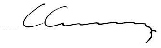 W .P. C. Wickramaratne Auditor General   KEY FINANCIAL DATA FOR THE PERIOD ENDED 31ST MARCH 2021 (AUDITED)      SELECTED PERFORMANCE INDICATORS	   KEY FINANCIAL DATA AS AT 31ST MARCH 2021 (AUDITED)	Company	GroupAs at 31st March2021As at 31st March2020As at 31st March2021As at 31st March2020Due to banksDue from related parties Deposits from customers6,4393101,5037,938- 106,7019,004- 103,74410,978- 107,686CERTIFICATIONWe, the undersigned, being the Chief Executive Officer, the Chief Manager - Finance and the Compliance Officer of People's Leasing & Finance PLC certify jointly that:the above statements have been prepared in compliance with the format and the definitions prescribed by the Central Banks of Sri Lanka (CBSL);the information contained in these financial statements have been extracted from the unaudited financial statements of the licensed Finance company unless indicated as auditedEquityChief Executive Officer 04/06/2021(Sgd.) Zairaa KaleelCompliance Officer 04/06/2021Chief Manager - Finance 04/06/2021Incorporated on 22nd August 1995. Licensed by the Monetary Board of the Central Bank of Sri Lanka under the Finance Business Act No. 42 of 2011.Company No. PB 647 PQ. No.1161, Maradana Road, Colombo 08. P.O. Box: 1346	Tel: 011-2631631 Fax: 011-2631000	www.plc.lkIn Rupees MillionCompanyCompanyGroupGroupIn Rupees MillionCurrent PeriodPrevious PeriodCurrent PeriodPrevious PeriodIn Rupees MillionFromFromFromFrom01/04/202001/04/201901/04/202001/04/2019ToToToTo31/03/202131/03/202031/03/202131/03/2020Interest income24,98331,45926,82233,283Less: Interest expense13,06415,78713,37516,111Net interest income11,91915,67213,44717,172Gains/(losses) from trading activities1631122820Other income1,9582,1296,5956,752Operating expenses (excluding impairment)7,0248,50810,98813,234Impairment1,1434,7521,4525,007Profit/(Loss) before tax5,8734,5527,8305,703Income tax1,8401,6092,2342,111Profit/(Loss) after tax4,0332,9435,5963,592Other Borrowings Other liabilities13,8268,43418,4798,29513,68513,73618,33813,685(Sgd.)(Sgd.)Total liabilities130,205141,413140,169150,687Shamindra MarcellineOmal Sumanasiri